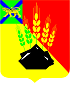 АДМИНИСТРАЦИЯ МИХАЙЛОВСКОГО МУНИЦИПАЛЬНОГО РАЙОНА ПОСТАНОВЛЕНИЕ
06.10.2023                                         с. Михайловка                                                        № 1199-паОб утверждении Положения о порядке оформления права муниципальной собственности Михайловского муниципального районана выморочное имуществоРуководствуясь статьей 1151 Гражданского кодекса Российской Федерации, Жилищным кодексом Российской Федерации, Федеральным законом от 08.05.2010 № 83-ФЗ «О внесении изменений в отдельные законодательные акты Российской Федерации в связи с совершенствованием правового положения государственных (муниципальных) учреждений», Федеральным законом от 06.10.2003 № 131-ФЗ «Об общих принципах организации местного самоуправления в Российской Федерации», Федеральным законом от 13.07.2015 № 218-ФЗ «О государственной регистрации недвижимости», Уставом Михайловского муниципального района администрация Михайловского муниципального районаПОСТАНОВЛЯЕТ:1. Утвердить Положение о порядке оформления права муниципальной собственности на выморочное имущество (прилагается).2. Отделу по культуре, внутренней и молодежной политике (Чаус М.В.) опубликовать Положение о порядке оформления права муниципальной собственности на выморочное имущество в общественно-политической газете «Вперед» Михайловского муниципального района.3. Муниципальному казённому учреждению «Управление по организационно-техническому обеспечению деятельности администрации Михайловского муниципального района» (Корж С.Г.) разместить настоящее постановление на официальном сайте администрации Михайловского муниципального района.4. Контроль над исполнением настоящего постановления оставляю за собой.И.о. главы Михайловского муниципального района –Главы администрации района                                                          П.А. ЗубокУТВЕРЖДЕНОпостановлением администрации Михайловского муниципального районаот 06.10.2023 № 1199-паПОЛОЖЕНИЕ О ПОРЯДКЕ ОФОРМЛЕНИЯ ПРАВА МУНИЦИПАЛЬНОЙ СОБСТВЕННОСТИНА ВЫМОРОЧНОЕ ИМУЩЕСТВО1. Основные положения1.1. Настоящее Положение разработано в целях упорядочения учета, сохранности, оценки и реализации выморочных зданий, строений и помещений в них, земельных участков, а также расположенных на них зданий, сооружений, иных объектов недвижимого имущества (долей в них), переходящих в порядке наследования по закону в собственность Михайловского муниципального района Приморского края, на основании статьи 1151 Гражданского кодекса Российской Федерации, Федерального закона от 06.10.2003 № 131-ФЗ «Об общих принципах организации местного самоуправления в Российской Федерации» и в соответствии с Уставом Михайловского муниципального района Приморского края1.2. Положение распространяется на находящиеся в пределах Михайловского муниципального района Приморского края здания, строения и помещения в них, земельные участки, а также расположенные на них здания, сооружения, иные объекты недвижимого имущества (доли в них), переходящие по праву наследования в собственность муниципального образования (далее выморочное имущество).1.3. К выморочному имуществу, переходящему по праву наследования в собственность Михайловского муниципального района Приморского края по закону, относятся здания, строения и помещения в них, земельные участки, а также расположенные на них здания, сооружения, иные объекты недвижимого имущества (доли в них), принадлежащие гражданам на праве собственности и освобождающиеся после их смерти при отсутствии у умершего гражданина наследников по закону и по завещанию, либо никто из наследников не имеет права наследовать или все наследники отстранены от наследования, либо никто из наследников не принял наследства или все наследники отказались от наследства и при этом никто из них не указал, что отказывается в пользу другого наследника, либо все наследники лишены наследодателем наследства, а также если имущество завещано муниципальному образованию Михайловский муниципальный район Приморского края или передано в собственность муниципального образования по решению суда.При наследовании выморочного имущества отказ от наследства не допускается (статья 1157 ГК РФ).2. Порядок оформления документов на выморочное имущество, переходящее в порядке наследования в собственность Михайловского муниципального района2.1. Специалист по имущественным отношениям отдела имущественных и земельных отношений (далее - Специалист отдела ИЗО) в случае поступления информации от публичных органов, организаций и (или) физических лиц о выявлении факта смерти гражданина, имевшего здание, строение или помещение в них, земельный участок, а также расположенные на нем здания, сооружения, иные объекты недвижимого имущества (доли в них) на праве собственности, находящиеся на территории Михайловского муниципального района Приморского края, при отсутствии у умершего гражданина наследников в течение 30 рабочих дней готовит и направляет запросы в соответствующие органы и организации о выдаче следующих документов:- свидетельства (справки) о смерти, выданного учреждениями ЗАГС;- правоустанавливающих и (или) правоподтверждающих документов о праве собственности умершего гражданина на здание, строение или помещение в них, земельный участок, а также расположенные на нем здания, сооружения, иные объекты недвижимого имущества (доли в них) в уполномоченные на хранение таких документов органы;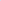 - выписки из Единого государственного реестра недвижимости (далее Реестр), удостоверяющей внесение в Реестр записи о праве собственности умершего гражданина на здание, строение или помещение в них, земельный участок, а также расположенные на нем здания, сооружения, иные объекты недвижимого имущества (доли в них);- кадастровой или технической документации на здание, строение или помещение в них, земельный участок, а также расположенные на нем здания, сооружения, иные объекты недвижимого имущества (доли в них) (при наличии);- справки о кадастровой стоимости здания, строения, иного объекта недвижимого имущества, земельного участка, выданной  КГБУ «Центр кадастровой оценки Приморского края»;- сведений от нотариуса по месту нахождения здания, строения или помещения в них, земельного участка, а также расположенных на нем зданий, сооружений, иных объектов недвижимого имущества (долей в них) о наличии или отсутствии открытых наследственных дел.При необходимости осуществляется осмотр внешнего состояния объекта в составе комиссии по распоряжению муниципальным имуществом, утвержденной постановлением администрации Михайловского муниципального района. В результате осмотра секретарь комиссии составляет акт обследования имущества с последующим принятием решения о целесообразности его оформления в собственность Михайловского муниципального района.После поступления указанных документов Специалист отдела ИЗО передает все материалы в управление правового обеспечения администрации Михайловского муниципального района (далее – Управление ПО).2.2. Специалист Управления ПО направляет указанные в подразделе 2.1 документы нотариусу по месту открытия наследства для оформления свидетельства о праве на наследство по истечении 6-месячного срока со дня смерти собственника здания, строения или помещения в них, земельного участка, а также расположенных на нем зданий, сооружений, иных объектов недвижимого имущества (долей в них), для оформления свидетельства о праве на наследство по закону.2.3. В случае поступления информации об отказе в предоставлении документов, указанных в подразделе 2.1, по причине их отсутствия, либо отказа в выдаче свидетельства о праве на наследство, Специалист Управления ПО готовит иск в суд о признании права муниципальной собственности Михайловского муниципального района Приморского края на выморочное имущество.2.4. Специалист отдела ИЗО в течение 10 (десяти) календарных дней с даты получения свидетельства о праве муниципального образования Михайловский муниципальный район Приморского края на наследство или вступления в законную силу решения суда о признании права собственности муниципального образования на выморочное имущество:- обращается в Управление Росреестра по Приморскому краю для регистрации права муниципальной собственности Михайловского муниципального района на выморочное имущество;- готовит проект постановления администрации о приеме в муниципальную собственность Михайловского муниципального района выморочного имущества.З. Учет объектов выморочного имущества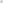 3.1. Сведения по зданиям, строениям, помещениям в них, земельным участкам, а также расположенным на них зданиям, сооружениям, иным объектам недвижимого имущества (долям в них), являющимся выморочными, право собственности на которые зарегистрировано за Михайловским муниципальным районом Приморского края, вносятся в состав казны муниципального образования решением исполнительного органа местного самоуправления.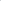 3.2, Выписка из Единого государственного реестра недвижимости хранится в управлении по вопросам градостроительства, имущественных и земельных отношений администрации района. Решение по дальнейшему распоряжению зданием, строением или помещением в них, земельным участком, а также расположенными на нем зданиями, сооружениями, иными объектами недвижимого имущества (долями в них) принимается администрацией Михайловского муниципального района в соответствии с действующим законодательством.Все, что не урегулировано настоящим Положением, регулируется действующим законодательством Российской Федерации.